29 января 2019 года в Доме детского творчества с.Выдрино был проведен турнир «Новичков» посвященный 30-летию вывода советских войск из Афганистана. Были приглашены команды п. Танхой и г. Байкальск (городской клуб "Радуга") участвовало 35 мальчишек и девочек.Перед турниром была включена презентация посвященная 30-летию вывода советских войск из Афганистана. Были подведены итого турнира: 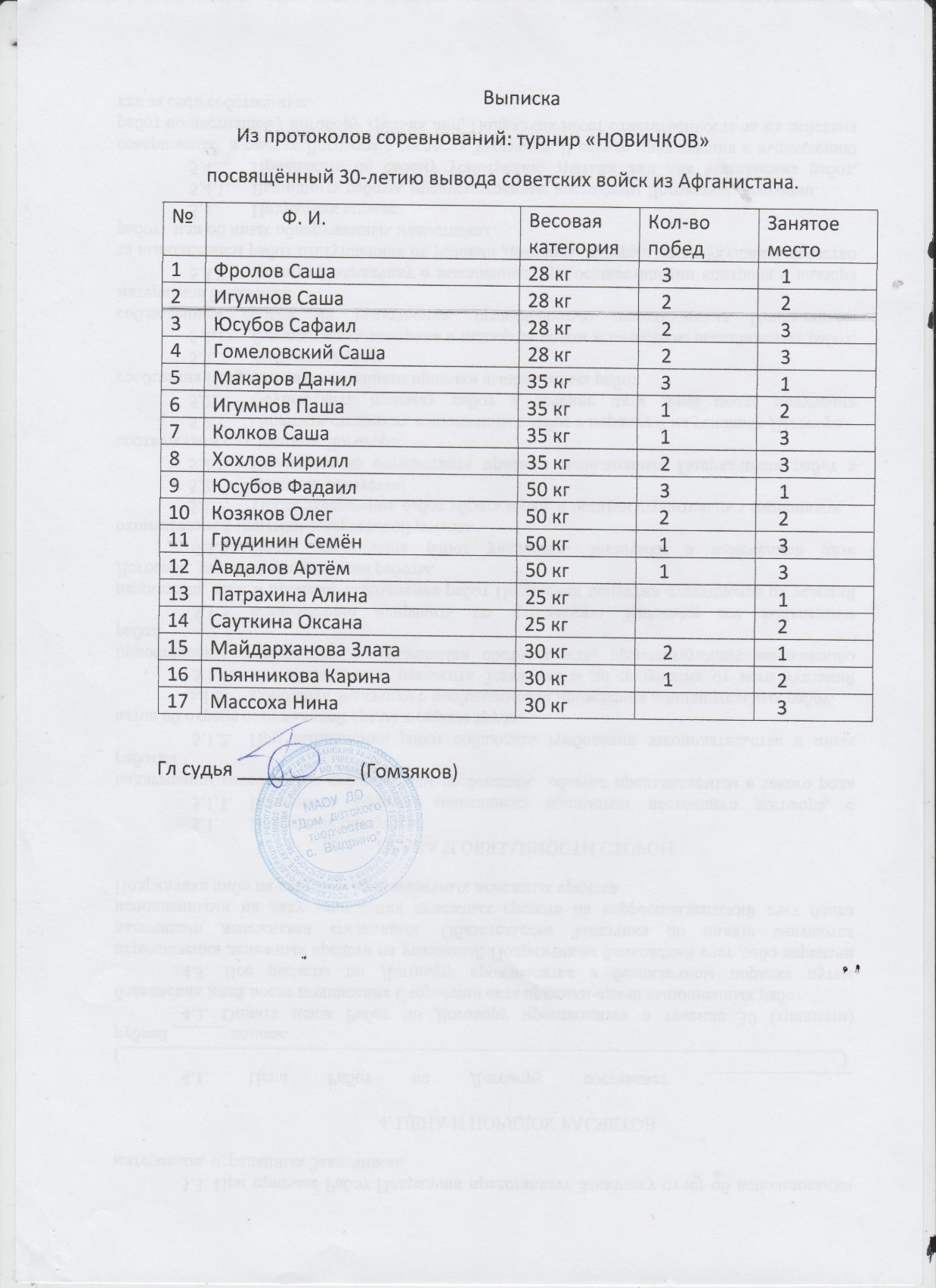 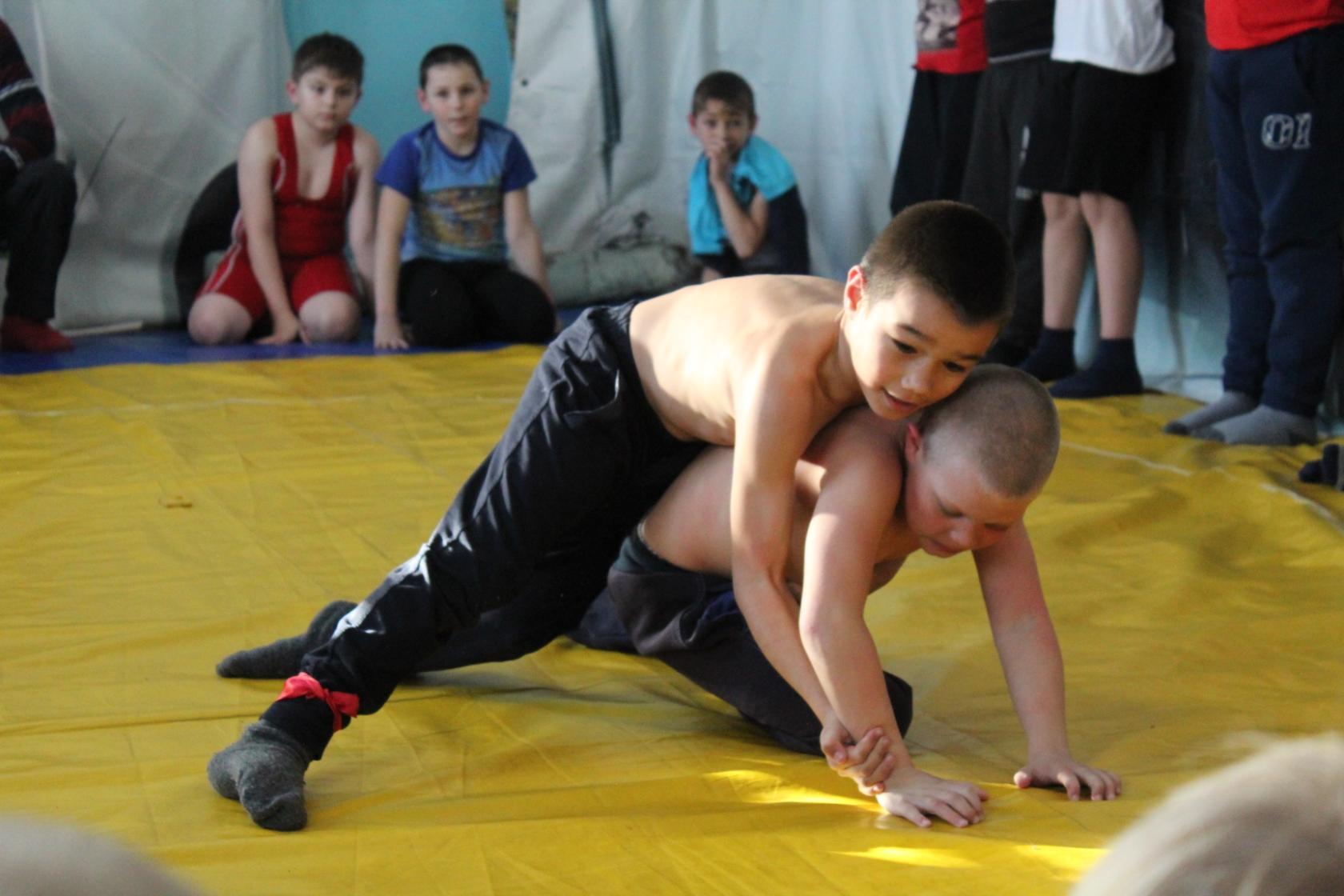 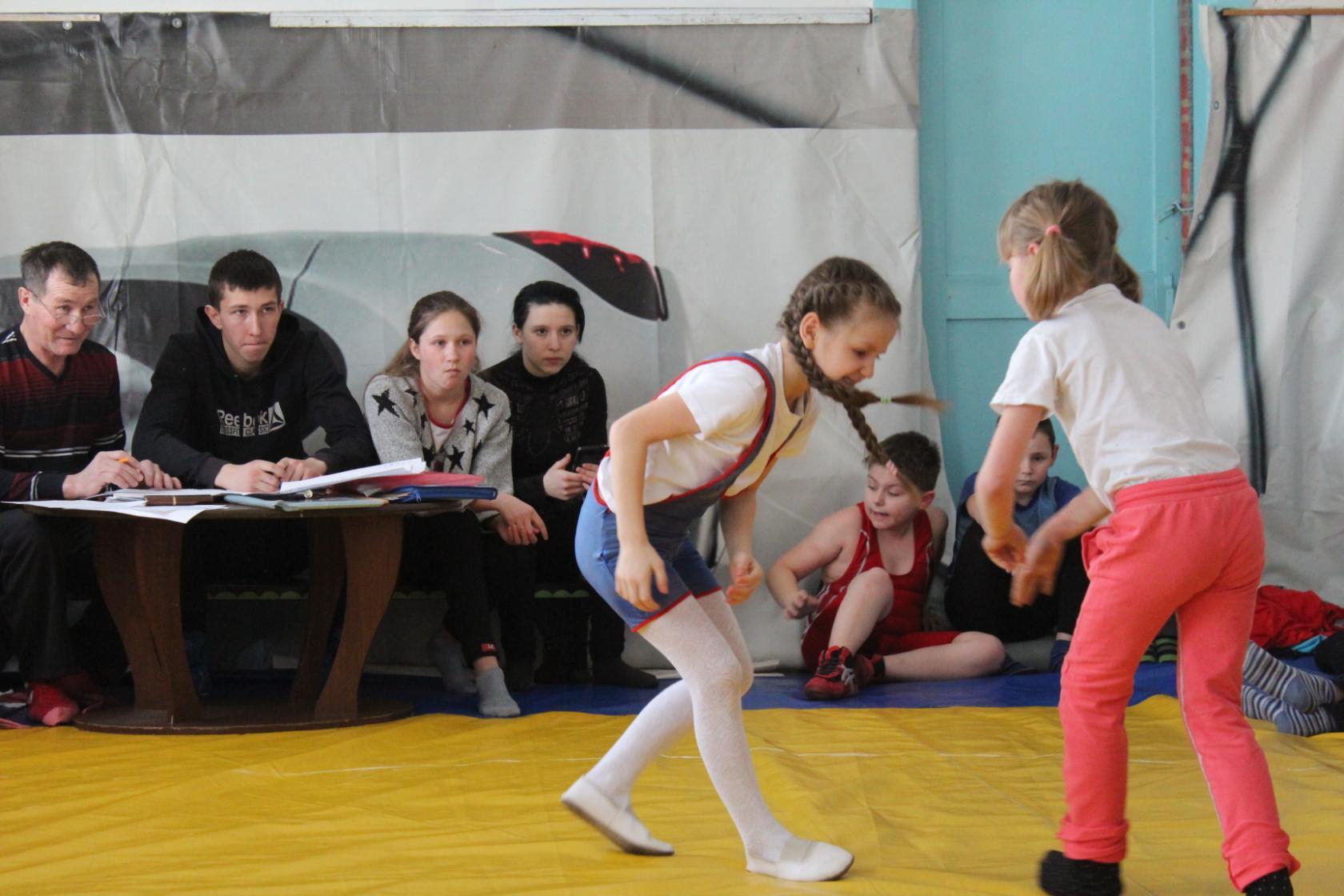 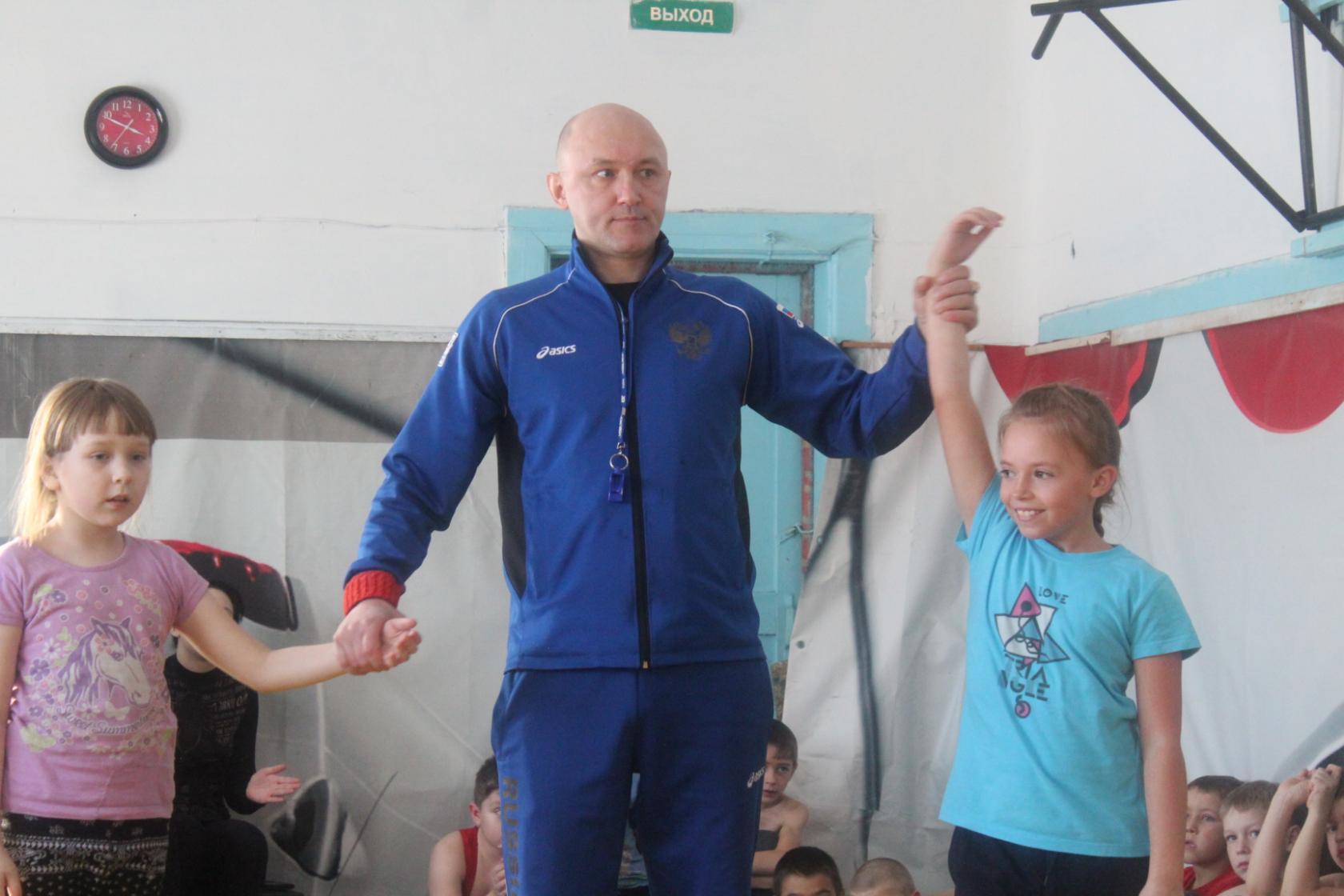 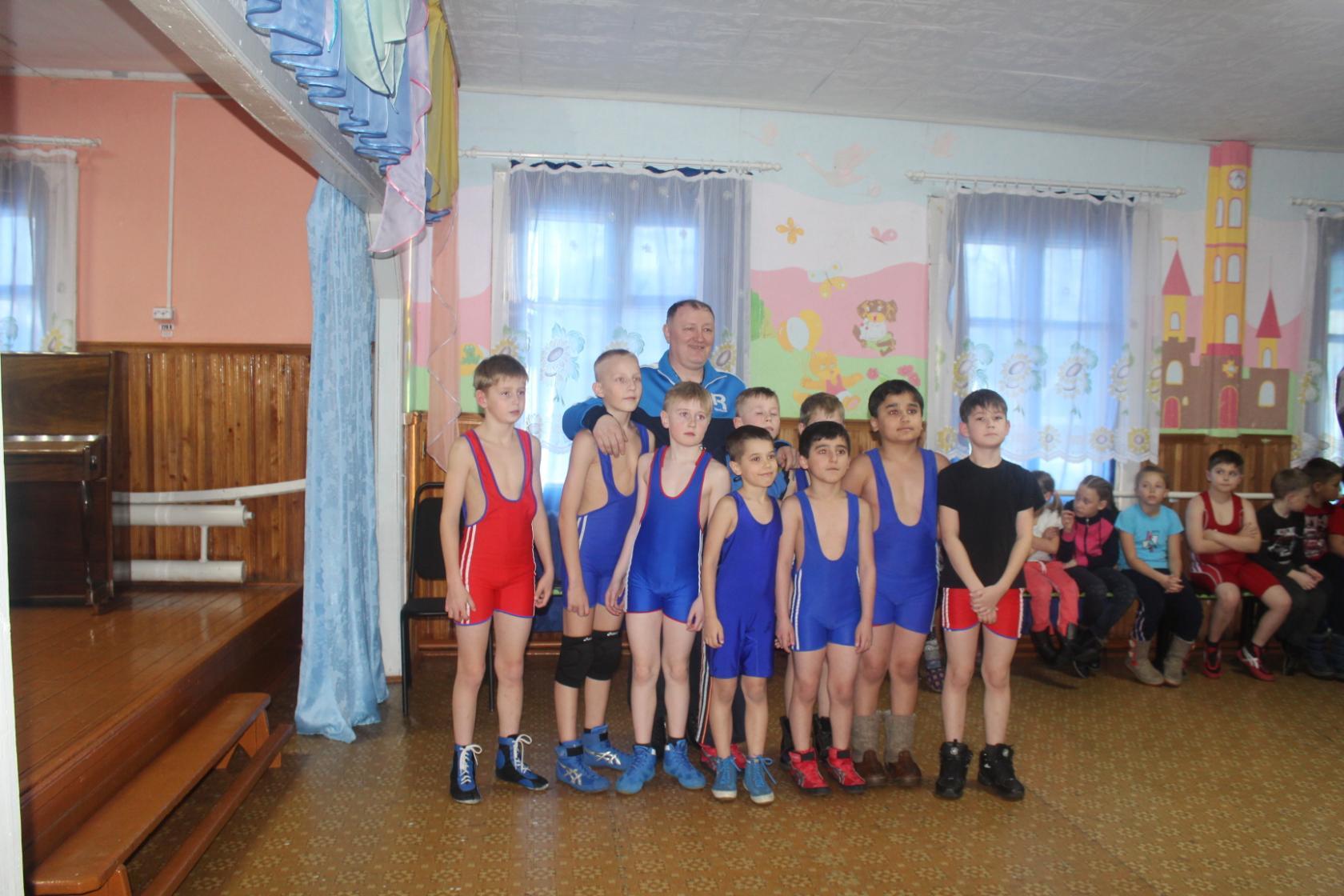 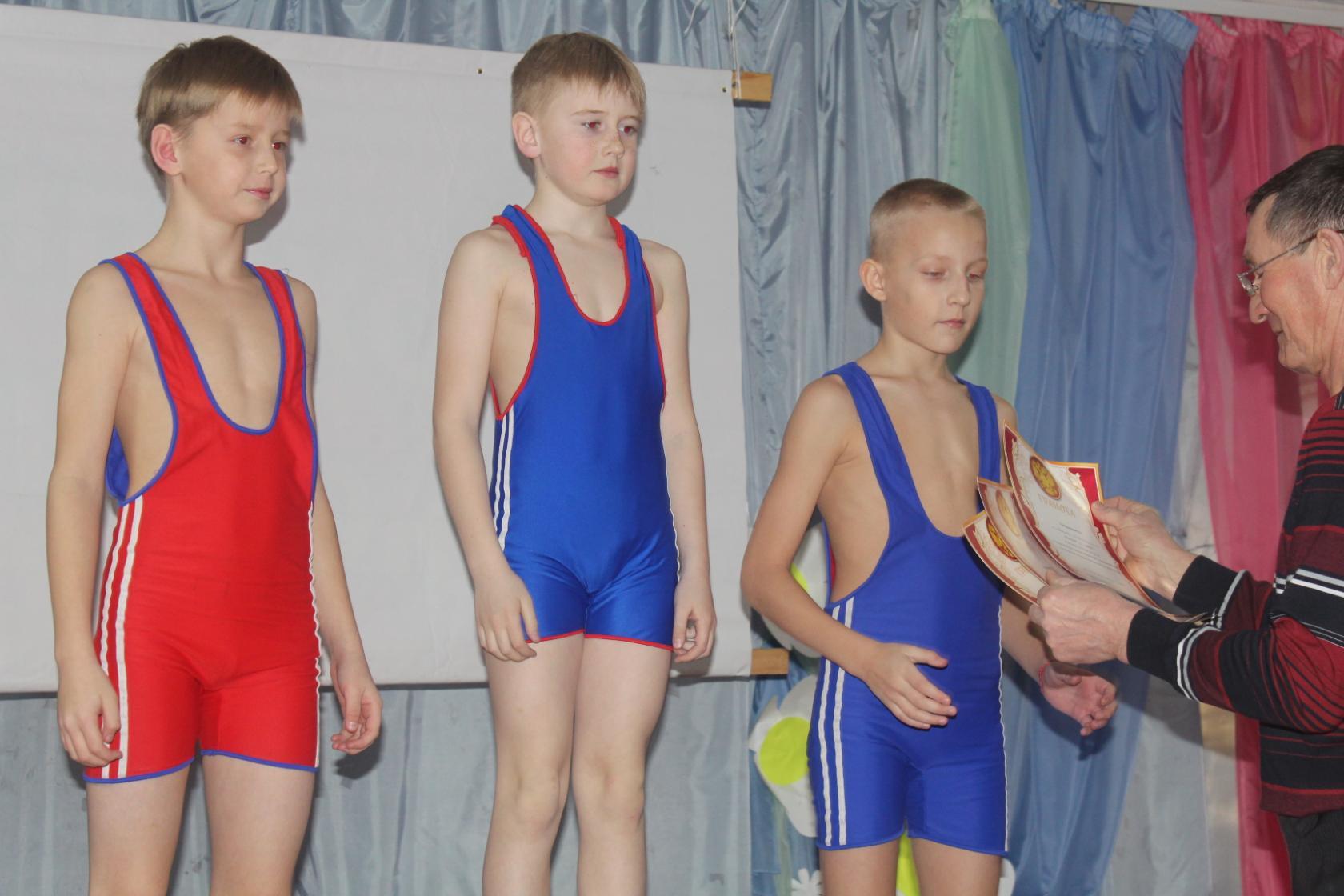 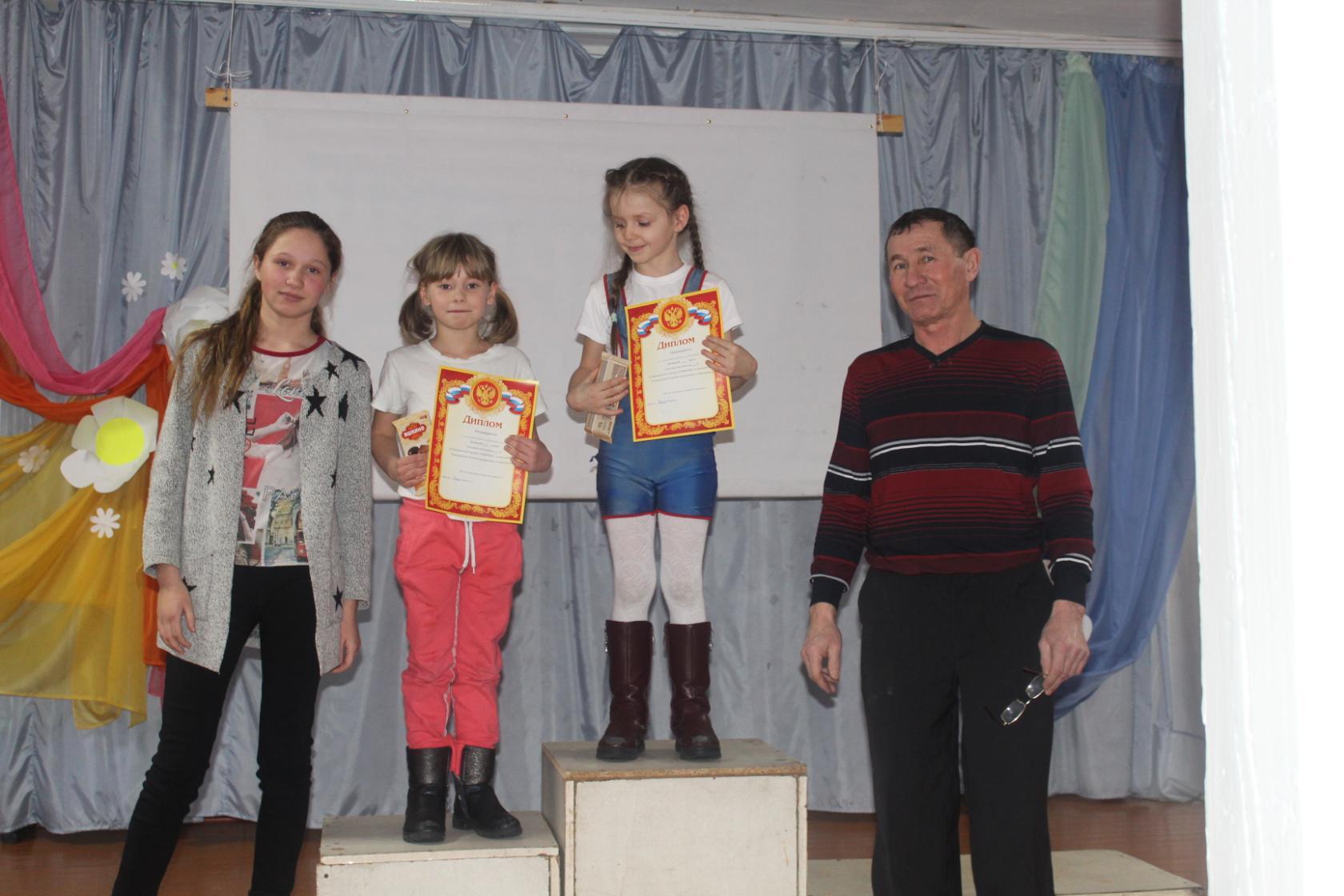 